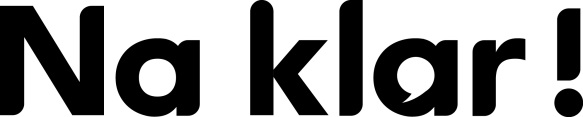 Antwoorden Flotte Frage bovenbouw havo/vwo, week 44, 2020Teenager als Influencer1. Eigene Antwort.2. Falsch.3. Richtig.4. Richtig.5. Falsch.6. Falsch.7. Falsch.8. Richtig.9. Eigene Antwort.